2023 PCCACSUMMER ARTSNAME:____________________    ADDRESS___________________________________________________________________PARENT(S)_________________________________________EMAIL:___________________PHONE:__________((home)cell)___________(work)______ALLERGIES/LIMITATIONS: _________________________________________________DOCTOR_________________PHONE:_______________DENTIST________________PHONE:_______________EMERGENCY CONTACT:_______________PHONE: ______________CLASS:_____________wk(s)__CLASS:_____________wk(s).__To be signed by parent(s)/guardian(s) I understand that PCCAC, its members and/or instructors are not liable for any accidents and/or injuries that may occur at the Calvary Arts Center during any and all programming.Parent/guardian_____________Parent/guardian_____________Date____________________DEADLINE: POSTMARKED  6/1CLASSES ARE LIMITED TO 20 PARTICIPANTS ON A FIRST-COME, FIRST SERVE BASIS.Info:  740-651-5151Note: Your instructor will contact you “ONLY” if the class is full.                   “FREE”       SUMMER ARTS    WORKSHOPS                           2023447 S. Main St.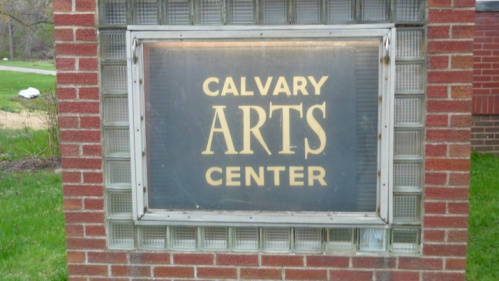                 New Lexington Registration:               Mail to: PCCAC               P.O. 204                New Lexington,                     OH 43764             Schools, libraries        on-line: pccac.org        PROGRAM: 8/6  2:00